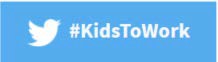 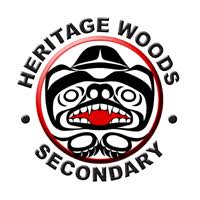 The Assignment:Name: Ayden H(First Name and Last Initial)Advisory #: 13 You will be observing your host throughout the day. There are 3 parts to this assignment:Part 1- The Interview: Observe your host at work, at some point interview your host and record/make notes of the resultsPart 2 - Reflection: After the day is finished, reflect upon your experience and answer the reflection questions Part 3 – Post Your Assignment to Your Blog: Once your have completed Part 1 and Part 2 post it on your blog. Make sure you take pictures and/or videos to document your day, you can place them in your blog.Name of your host: Katherine Halsall       Relationship to you: ParentThe Interview: (ask your host these questions)1. What is your job title? Medical Laboratory Technologist – specializing in transfusion medicine2. What is your job description? I use laboratory equipment and do manual tests to analyses blood. I perform antibody investigations to aid in finding compatible blood for transfusion.What are the duties and/or tasks you perform at your job? I perform laboratory tests to aid in the diagnosis and treatment of patients. I also prepare products to be given to patients such as blood, platelets, and plasma.What qualifications do you have for this job in the following areas:a) training? Year long clinical practicum at the hospitalb)  education?Simon Fraser University for four years and BCIT for two yearsc) experience? I’ve been working for twenty-four years at the Royal Columbian Hospitald) skills and attributes (personal qualities)?Attention to detail, multitasking, communication skills, teamwork, What are some of the things you like about the job? I like helping the patients. I also like my coworkers and I find the field very               interesting because it’s a lot like a puzzle and I like finding solutions.What are some of the things you dislike about this job?Working weekends and early mornings.How do you anticipate this job changing in the next 5 years or so? It’s going to get busier because of the aging population. There will also be more advancements in technology which means there will be more automation.Other question (s):______________________________________________________________________________Student Reflections:Give three reasons why you would like this job (be specific):a)  It pays wellb) I could actively take a role in helping peoplec) There is easy transportation to workGive three reasons why you would not like this job (be specific):a) There is a lot of multitasking b) There is a chance of hurting someone if you do a procedure wrong c) There is a lot of setup for anything you doIs this job for you? Why or why not?                        I do find that the job is very interesting, and it pays well so it would definitely be something I would consider for my future job. Also, it’s great to help people when they are in need and taking the skytrain to work is very easy.3. Explain the value of the TYKTW experience in relation to your ideas about your post secondary (after high school) plans (education?, training?, travel?, work?).The TYKTW experience is very important because it helps me decide if it’s a job I would consider after high school. It also opens a lot of ideas for what maybe I could do instead in the same field, like medical for example.